Signing a Cooperation Protocol between Benha University and Wuhan University Prof.Dr. El-Sayed El-Kady, the university president and the accompanying delegation sign a cooperation protocol with Wuhan University in presence of prof.Dr. Muhammad Abu Salim, the dean of the faculty of veterinary medicine, prof.Dr. Mahmoud Magraby, the dean of the faculty of agriculture, prof.Dr. Tamer Samir, the acting dean of the faculty of applied arts and prof.Dr. Osama Ezat, the former deputy of the faculty of faculty of engineering at Shubra. The university president says that the cooperation protocol allows Benha University to get three or five MA and PhD scholarships specialized in remote sensing, IT, students and faculty’s members exchange and he stresses that the fields of researches are determined according to what has been agreed upon between both universities and the cooperation protocol is also about enhancing the cooperation between the both universities in engineering, scientific research, scholarships, students training and the other research projects. 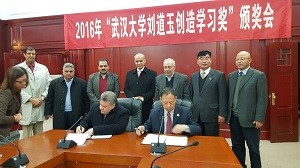 